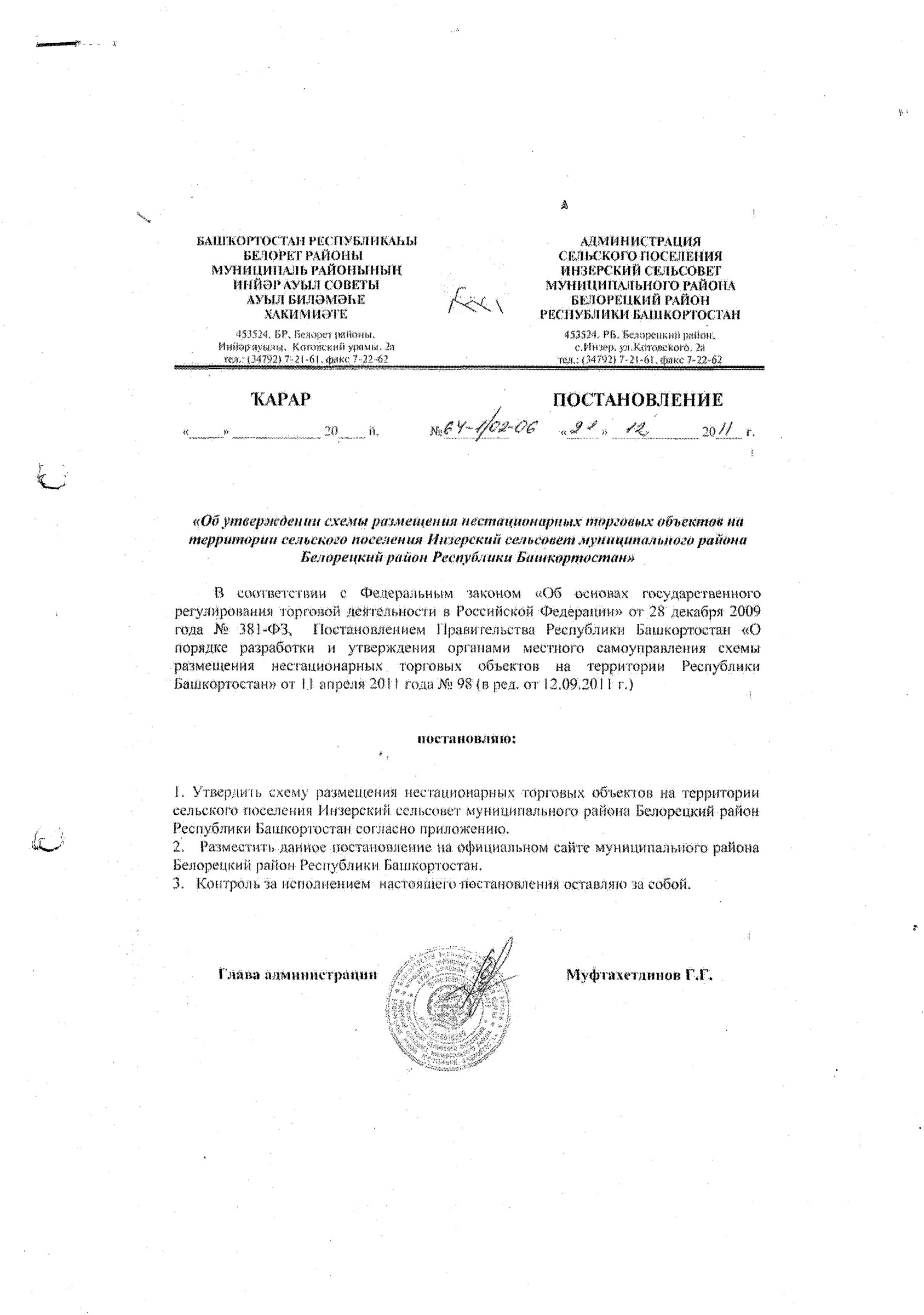 Информация  о нестационарных  торговых объектах, осуществляющих  торговую деятельность на территории  сельского поселения Инзерский сельсовет МР Белорецкий район РБ на 01.06.2011 года.Глава сельского поселенияИнзерский сельсовет:                                                                                                       Г.Г. Муфтахетдинов.Исп. специалист Н.М. Филимонова.Тел. 7-21-21№п\пНаименование субъекта  торговли/юридического лица, Ф.И.О. индивидуального предпринимателяЮридический адрес субъекта торговли\юридического лица,место регистрации индивидуального предпринимателя\Местораспо- ложение  нестационар-ного объектаНестационарный торговый  объект  \указать какой\Специализация нестандартного торгового объектаПлощадь нестационарного торгового объектаКв. мСобственник земельного участка, здания, строения, сооружения, на котором расположен  нестационарный торговый объектСрок период размещения нестацио –нарного торгового объекта \аренда земли\Требования к нестационарному торговому объекту, планируемого к размещению1.ИП без образования  юридического лицаГайнуллина             Лилия Расиховна453560                                        РБ Белорецкий район с ИнзерУл. Белягушинская 41-1453560                                        РБ Белорецкий район с ИнзерУл. Белягушин-   ская 41-1павильонпродовольственные товары10.0муниципальная собственностьНа стадии оформления2.ИП без образования  юридического лицаГалинДенис  Булатович453560                                        РБ Белорецкий район с ИнзерУл. С.Юлаева 14-2453560                                        РБ Белорецкий район с ИнзерУл. Дорожников 2апавильонпродовольственные товарымуниципальная собственностьНа стадии оформления3.ИП без образования  юридического лицаКаримоваАнжела Рашитовна453560                                        РБ Белорецкий район с ИнзерУл. Октябрьская 29-1453560                                        РБ Белорецкий район с ИнзерУл. Оборонная 14-2павильонхозтовары10.0муниципальная собственностьне оформлено5.ИП без образования  юридического лицаСаитгалинКамил  Хакимович453560                                        РБ Белорецкий район с ИнзерУл. Уральская 15-2453560                                        РБ Белорецкий район с ИнзерУл Оборонная 16-2павильонпродовольственные товары33,0муниципальная собственностьне оформлено6.ИП без образования  юридического лица ХатееваФаиля  Раисовна453560                                        РБ Белорецкий районС. НовохасановоУл. Трактовая 13453560                                        РБ Белорецкий район  с.НовохасановоУл. Трактовая 13павильонпродовольственные товары28,0муниципальная собственностьне оформлено7.ИП без образования  юридического лицаИскаковРуслан Хажигалеевич453560                                        РБ Белорецкий район с ИнзерУл.Матросова 5453560                                        РБ Белорецкий район с ИнзерУл. Матросова 12павильон хозтовары28,0оформлено в собственностьне оформлено9.ИП без образования  юридического лицаЛаптеваНаталья Юрьевна453570РБ г. МежгорьеУл. Спортивная 10-64453560                                        РБ Белорецкий район с ИнзерУл. Энергетиков б\нпавильонпродовольственные товары8,0муниципальная собственностьне оформлено10.ИП без образования  юридического лицаФазылова Рима ИсмагиловнаАбдуллина             Хажар МансуровнаБагаеваЭльвира АмировнаБасалаеваРимма АмировнаДайбоваНаталья ВитальевнаДубенчукСветлана ВикторовнаИскаковаФлюза ИсмагиловнаКемерсЗульфия АмировнаКозловаЛюбовь ПавловнаСайгафароваСалима Галиакберовна ТитоваМухая ХалматовнаШарипова 
Роза  НафиковнаШариповаРима МударисовнаНабиуллинаМунира ИмамутдиновнаКазанцеваАмина СулеймановнаГоловлёваЛюдмила ИльиничнаБашироваЛюдмила ВячеславовнаШайхитдиноваРайля  ГильмановнаДаутоваТагзима Басыровна ДмитриеваВероника СергеевнаАзнабаеваРайля Хуснулловна453560                                        РБ Белорецкий район с ИнзерУл. Уральская453560                                        РБ Белорецкий район с ИнзерУл. Энергетиков 36Торговый комплекс «Рассвет»хозтоварыпромышленныетоварыпавильоны и киоскимуниципальная собственностьаренда